ASSOCIATION SPORTIVE DU GOLF DE MOLIETS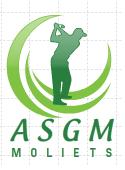          COMPTE RENDU DE LA 24éme REUNION DU BUREAUÉtaient présents : Patrick Darribère, Frédéric Peydegaye, Thierry Berbille, Jean-Marie Labadan et Inca Vuillemin.Excusés : JM Cazerolles, JP Thébault , B. Mombereau -Point trésorier : Tous les règlements joueurs ont été effectués pour la saison 2019.-Kaligunak : Proposition sera faite au capitaine de ces rencontres d 'organiser un pot entre le trou 9 et 10 quand nous recevrons les clubs, ce sera pris sur les économies des rencontres équipes (par rapport aux prévisions) , cette mesure est prise pour cette année , à voir pour les années suivantes.-Sortie Hossegor:Elle est annulée. Les chèques, n'étant pas encaissés seront à récupérer à l’accueil, sauf pour ceux qui accepteront qu’ils soient détruits et qui le demanderont explicitement par mail à l’AS. Jean-Marie Labadan envoie un courriel en ce sens.-Commission animation:Dernière médaille le mercredi 20 novembre : les titres sont encore en jeu .Finale et repas avec remise des lots le 18 décembre. La partie se fera en patsome sur les 9 trous de L'Airial.-Vie Sportive : Les membres du bureau voudraient que la saison prochaine, il y ait plus de compétitions en stabelford et stroke play  pour les premières séries.Cette proposition sera faite au directeur des événements sportifs du club.Il sera proposé aussi de reporter la coupe du Beaujolais le dimanche 17 novembre, a la place du jeudi14, en quatre balles meilleure balle.-Rencontre avec Mr Morin du Comité National Olympique Sportif Français : visite pour valider l'homologation du golf de Moliets Handigolf, le président Patrick Darribere sera présent pour représenter l’A S.-Point Sportif: Une convention tri partite entre le golf, l'AS et le joueur ou joueuse d’équipe, est à l'étude pour établir des règles pour les trois parties.Rencontres Chassagny : Equipe1: le 24 novembre à Chiberta et le 15 décembre à Moliets(cela concerne les joueurs d'handicap 5 maximum)                                            Equipe2 : le 23 novembre à Chiberta et le 15 décembre à Moliets.Ubald Bocquet : la saison est lancée pour les dames qui évoluent en 1 ère division.La première rencontre contre Chiberta, elles ont perdu 3,5 à 1,5(petit exploit pour nos joueuses contre les championnes , d'Aquitaine et de France) Points rapportés par Anne Fraioli, qui bat une 5 de handicap et Vanessa qui joue square contre une 6, Inca Vuillemin a frisé l'exploit en perdant au 18 1 down contre une 1 de handicap. La deuxième rencontre contre Hossegor a été plus décevante, puisqu'elle se solde par 5/0.Entraînements équipes: la commission sportive doit voir avec l'entraîneur et le golf, le calendrier pour la saison prochaine . Dès qu’il sera établi sur les dates et les contenus, les capitaines des différentes équipes seront informés.-école de golf:23  à 25 inscrits, une augmentation sensible par rapport à l'année dernière. Une réunion est prévue avec Inca Vuillemin, responsable de l'école de golf, Vincent Astruck et Christophe Ges, pour mettre en place le calendrier des jeunes aux compétitions U10, U12 , challenge Descoubes.Commencée à 19 h 30, la réunion s'est achevée à 21h 15.